ANEXO II. Modelo de declaración responsableD. ____________________________________________________ con documento nacional de identidad número __________________, actuando en nombre propio o de todos los firmantes de esta declaración con domicilio en _______________________ calle _______________________________DECLARA BAJO SU RESPONSABILIDAD1. DATOS DE CONTACTO a) Autores del proyecto (Nombre, Apellidos y DNI) (en primer lugar se consignará el líder y representante del equipo)b) Representante del proyecto (Nombre, Apellidos, DNI, Domicilio)c) Otros datos de contacto: IMPORTANTE: La dirección de correo electrónico aportada en este apartado será utilizada para todas las notificaciones relacionadas con la solicitud y el proceso de selección.2. DECLARACIÓN JURADA de los firmantes: Que no han sido condenados mediante sentencia firme a la pena de pérdida de la posibilidad de obtener ayudas públicas. Que se hallan al corriente en el cumplimiento de las obligaciones tributarias y frente a la Seguridad Social impuestas por las disposiciones vigentes. Que tienen la residencia en España Que no se encuentran incursos en ninguna otra prohibición o inhabilitación para la obtención de ayudas públicas. 3. OTRAS DECLARACIONES El firmante/s declara que: Que la información entregada es fidedigna. Que son autores intelectuales de las ideas o proyectos que presentan y que no han hecho uso de información privilegiada o registrada sin los permisos correspondientes. Que se hacen responsables por cualquier reclamación sobre propiedad intelectual o utilización de información de dominio privado, manteniendo indemne a INCIBE ante cualquier posible reclamación. Que se compromete a entregar la información adicional que se les pueda requerir.Que informará sobre cambios en la constitución del equipo antes de la fecha de anuncio de los ganadores. 4. DECLARACIÓN DE ACEPTACIÓN DE LAS BASES Y CONVOCATORIA Autoriza que sus datos personales aportados en la solicitud y contenidos en la documentación que en su caso la acompañe serán tratados por esta Sociedad en los términos regulados en la Base séptima de esta convocatoria, y doy mi autorización expresa a INCIBE para:*La captación en vídeo y/o fotografía de mi imagen (y mi nombre y apellidos en caso de resultar ganador) durante las actividades de estas Bases, así como la posterior divulgación de esas grabaciones, siempre sujeta a las obligaciones que para ella se deriven de la Ley Orgánica 1/1982 de Protección Civil del Derecho al Honor, a la Intimidad Personal y Familiar y a la propia imagen.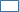 *Usar todos los datos contenidos en este Anexo que permitan la gestión de mi participación en el Programa.Ser informado de futuros programas y eventos a través del correo electrónico proporcionado.Asimismo declara que conoce y acepta lo dispuesto en las Bases y la Convocatoria de este Certamen publicadas en https://www.incibe.es/ciberemprende Firma del solicitante y de todos los miembros del equipo en su caso. __________________, a ______ de _______________ de 2019* Estos campos son de obligatoria aceptación para poder participar en el Programa de Ayudas,Nº Nombre ApellidosDNI 1 2345Nombre Apellido DNI Domicilio Domicilio Domicilio Telefono fijo Teléfono móvil Página web Correo electrónico Perfiles RRSS 